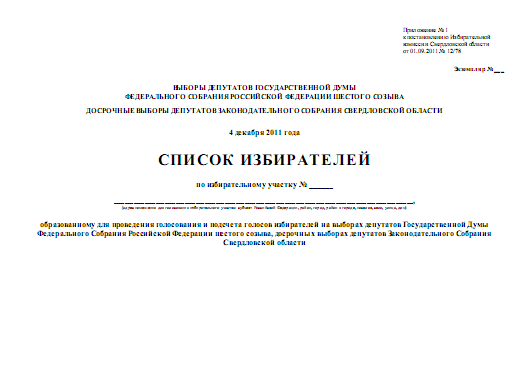 Правовое просвещение   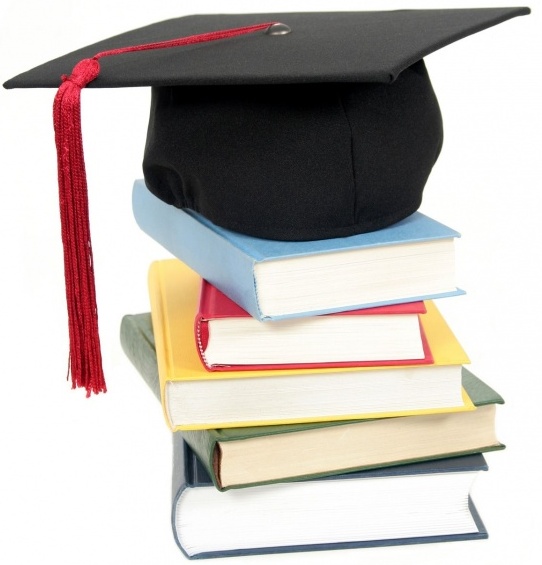 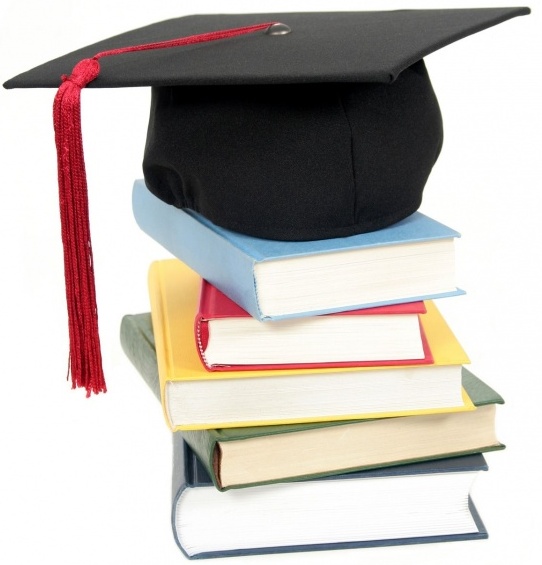 ИНФОРМАЦИОННЫЙ БЮЛЛЕТЕНЬ июль, 2016 годСовместный выпуск                                   Территориальной избирательной комиссии городского округа ЗАТО Звёздный и                   МБУК «Городская библиотека ЗАТО Звёздный»Поговорим о выборах…18 сентября 2016  -  Единый день голосования.17 июня 2016 года Указом  президента Российской Федерации назначены выборы депутатов Государственной Думы Федерального Собрания Российской Федерации седьмого созыва. Также 17 июня своим Постановлением Законодательное Собрание Пермского края назначило выборы депутатов Законодательного Собрания Пермского края третьего созыва. Таким образом, 18 сентября у нас пройдут две масштабные избирательные кампании. Как уже отмечалось ранее, 18 сентября на избирательном участке мы получим 4 избирательных бюллетеня (два по выборам депутатов Государственной Думы и два по выборам депутатов Законодательного Собрания Пермского края). ЗАТО Звёздный по федеральным выборам вошёл в 58 избирательный округ, по региональным в 27. Территориальные избирательные комиссии анализируют данные для  составления списков избирателей - это один из этапов избирательного процесса. В этом выпуске мы поговорим о порядке включения граждан в список избирателей и исключения из него. В списки избирателей включаются все граждане Российской Федерации, обладающие на день голосования активным избирательным правом, т.е достигшие на день голосования 18 лет.  Избиратель может быть включен в список избирателей только на одном избирательном участке. Основанием для включения гражданина Российской Федерации в список избирателей на конкретном избирательном участке является факт нахождения его места жительства на территории этого избирательного участка или факт пребывания (временного пребывания) гражданина на территории этого участка, установленный органами регистрационного учета граждан Российской Федерации по месту пребывания и месту жительства в пределах Российской Федерации в соответствии с федеральным законом. Военнослужащие, проживающие вне пределов расположения воинских частей, включаются в списки избирателей по месту жительства на общих основаниях. Основанием для включения в список избирателей военнослужащих, находящихся в воинской части, членов их семей и других избирателей, проживающих в пределах расположения воинской части, является факт нахождения их места жительства в пределах расположения воинской части, который устанавливается соответствующей службой воинской части или органами регистрационного учета граждан Российской Федерации по месту пребывания и по месту жительства в пределах Российской Федерации, либо приказ командира воинской части о зачислении в штат воинской части граждан, проходящих военную службу по призыву.Избиратели, обучающиеся по очной форме обучения и зарегистрированные по месту пребывания в общежитии (по месту нахождения образовательного учреждения), включаются решением участковой избирательной комиссии в список избирателей по месту нахождения общежития (образовательного учреждения) на основании личного письменного заявления и паспорта или заменяющего его документа при условии нахождения места жительства этих избирателей на территории избирательного округа, в пределах которого находится избирательный участок, образованный в соответствующем общежитии (образовательном учреждении). Личное письменное заявление подается не позднее чем за три дня до дня голосования в участковую избирательную комиссию.Информация о включении избирателей в список избирателей по месту нахождения общежития (образовательного учреждения) передается в участковую избирательную комиссию, где данный избиратель включен в список избирателей по месту жительства, через соответствующую территориальную избирательную комиссию. Указанная участковая избирательная комиссия в соответствующей строке списка избирателей делает отметку: "Включен в список избирателей на избирательном участке N" с указанием номера избирательного участка. Избиратели, находящиеся в день голосования в больницах, санаториях, домах отдыха, местах содержания под стражей подозреваемых и обвиняемых в совершении преступлений и других местах временного пребывания, включаются в список избирателей на избирательном участке по месту их временного пребывания при условии нахождения места жительства этих избирателей на территории избирательного округа, в пределах которого находится указанный избирательный участок, на основании паспорта или заменяющего его документа и открепительного удостоверения для голосования на выборах. 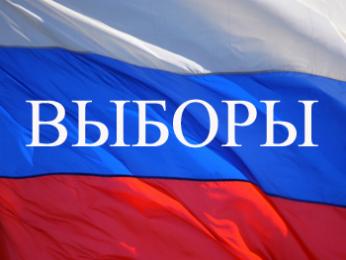 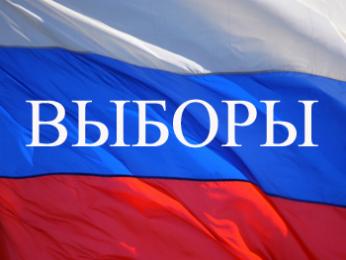 В отдельных случаях, избиратели, находящиеся в день голосования в больницах, санаториях, домах отдыха, местах содержания под стражей подозреваемых и обвиняемых в совершении преступлений и других местах временного пребывания, а также избиратели, работающие на предприятиях с непрерывным циклом   работы  и  занятые   на  отдельных  видах 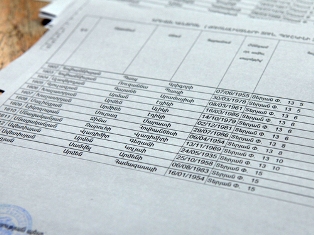 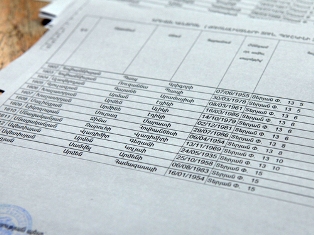 